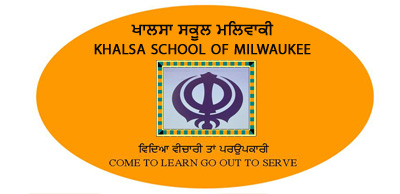 ਦਾਖਲੇ ਦਾ ਫਾਰਮਕਿਰਪਾ ਕਰਕੇ ਇਹ ਫਾਰਮ ਸਾਰਾ ਭਰੋ50 ਡਾਲਰ ਇਕ ਬਚੇ ਦੀ ਇਕ ਸਾਲ ਦੀ ਫੀਸ ਹੇ.ਸਕੂਲ ਵੇਸਾਖੀ ਤੋਂ ਸ਼ੁ੍ਰੂ ਹੋਵੇ ਗਾਵਿਦਿਆਰਥੀ 1ਨਾਵ:			     	             ਸਿਂਘ/ਕੋਰ:                                            ਗੋਤ: ਨਵਾ ਵਿਦਿਆਰਥੀ  	   ਪੁਰਾਨਾ ਵਿਦਿਆਰਥੀ	     ਜਮਾਤ 1 2 3 4ਕੀ ਤੁਹਾਡੇ ਬਚੇ ਨੁ ਪਂਜਾਬੀ ਆਉਂਦੀ ਹ?            ਪੂਰੀ           ਥੋੜੀ ਜੀ          ਬਿਲਕੁਲ ਨਹੀਤੁਸੀ ਅਪਨੇ ਬਚੇ ਨੁੰ ਕੀ ਸਿਖਾਨਾ ਚਹੁੰਦੇ ਹੋ?       ਪੰਜਾਬੀ        ਗੁਰਮਿਤ        ਰੇਹਿਤ ਮਰਯਾਦਾ        ਕੀਰਤਨ         ਸਿਖ ਇਤਹਾਸਵਿਦਿਆਰਥੀ  2 ਨਾਵ:			     	             ਸਿਂਘ/ਕੋਰ:                                            ਗੋਤ:ਨਵਾ ਵਿਦਿਆਰਥੀ  	          ਪੁਰਾਨਾ ਵਿਦਿਆਰਥੀ	   ਜਮਾਤ 1 2 3 4ਕੀ ਤੁਹਾਡੇ ਬਚੇ ਨੁ ਪਂਜਾਬੀ ਆਉਂਦੀ ਹ?            ਪੂਰੀ           ਥੋੜੀ ਜੀ          ਬਿਲਕੁਲ ਨਹੀਤੁਸੀ ਅਪਨੇ ਬਚੇ ਨੁੰ ਕੀ ਸਿਖਾਨਾ ਚਹੁੰਦੇ ਹੋ?       ਪੰਜਾਬੀ        ਗੁਰਮਿਤ        ਰੇਹਿਤ ਮਰਯਾਦਾ        ਕੀਰਤਨ         ਸਿਖ ਇਤਹਾਸਮਾਂ ਬਾਪ ਨਾਵ: ਘਰ ਦਾ ਪਤਾ: ਘਰ ਦਾ ਟੇਲੀਫੂਨ :        		              ਸੇਲ ਫੇਨ: 			     ਈ ਮੇਲ: ਅਸੀ ਤੁਹਾਡੇ ਨਾਲ ਕੇਹੜੇ ਟੇਲੀਫੂਨ ਤੇ ਗਲ ਕਰ ਸਕਦੇ ਹਾਂ?               ਮੇਲ               ਫੇਨ               ਈ ਮੇਲਫੋਰਨ (Emergency Telephone Number) ਪਤਾ ਦੇਨ ਦਾ ਨਂਬਰ:   ਕਿਰਪਾ ਕਰਕੇ ਆਪ ਸ਼ਰਦਾ ਅਨੂਸਾਰ ਖਾਲਸਾ ਸਕੂਲ ਨੂੰ ਭੇਟਾ ਦੇਵੋ. ਵਦਿਆਰਥੀ ਅਤੇ ਸੇਵਾਦਾਰ ਆਪ ਦੇ ਧਨਵਾਦੀ ਹੋਵਨ ਗੇ.ਸੇਵਾਦਾਰ.